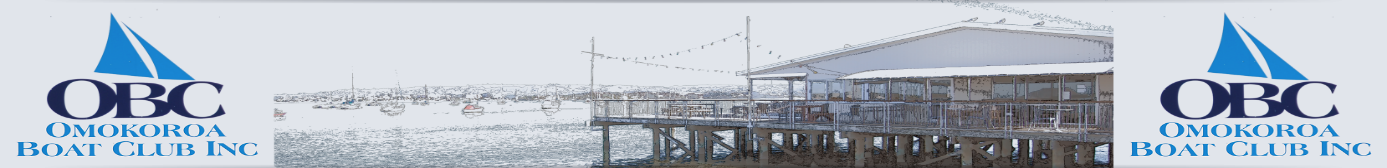 , , Tauranga 3114. 07 548 0960      www.omokoroaboatclub.co.nzOFFICIAL NOTICE OF ANNUAL GENERAL MEETING OF THE OMOKOROA BOAT CLUB INCSUNDAY 26 June 2022 at 3-00 PMAGENDAWELCOMEAPOLOGIESMINUTES OF PREVIOUS ANNUAL GENERAL MEETING (as attached)Motion:  	That the Minutes of the meeting held on 27 June 2021 as circulated, be taken as read and that they are a true and proper record.Moved:	     J Budden     	Seconded:   S WeirCOMMODORE’S REPORTFINANCIAL REPORT – Adoption of Annual Statement of AccountsSAILING REPORTREMITS / RULE CHANGESELECTION OF OFFICERSGENERAL BUSINESSPRIZEGIVINGCOMMODORE’S REPORT Well, another year rolls around and what an interesting one it was. We started with more Covid restrictions. I would like to thank members and staff for being patient and getting us through this strange period. Price rises due to inflation has meant an increase in meal and bar prices. The rising building costs has also driven up the cost of building insurance for the club. Fortunately, the Club had no major outgoings like extensions or alterations this year and apart from general maintenance, some extra furniture and engaging a Health and Safety advisor, costs have been kept down. This is fortunate as with covid restrictions the Club takings were down. This is beginning to improve as we can have more than one hundred people in the club at one time and several well attended events. This year saw a change in the restaurant, with Steve and Louise Clarke leaving us and Victor Wilson taking over. Steve and Louise ran the restaurant for 6 years and we are grateful for their contribution making the Club a wonderful place to dine, with excellent selection and staff training. Louise has left to visit family overseas and Steve is having a well-earned break. Victor was the best out of the three applicants we had and with his experience working with Steve and Louise, we thought it would help with a smooth transition. This has worked out well and we look forward to a successful working relationship with Victor and his staff.The membership continues to grow, and we now have 828 family members and 168 singles. It is important that you renew your membership on time to avoid the re-joining fee. We have had a good group on the committee in the last two years and with some new younger members on board things look promising for the year ahead. With the committee and Fee and the bar crew running an efficient outfit we look forward to a successful year ahead. This year sees the end of an era with Phil Cox stepping down from the committee. Phil has been on the committee for ten years with seven of those years as Commodore. His contribution has been significant. His knowledgeable input across the board will be missed. Hazel Leslie also steps down as Secretary after six years. Thanks, Hazel, for your excellent work.Both the Adults and Children’s fishing competitions were able to be completed this year with only the prize giving having to be scaled down due to covid restrictions. Both events were successful and that was due to the good organising committee of Stew Weir, Tim Raeburn, and Fee. A big thankyou to all the sponsors who contributed as well. Unfortunately, we had to call off the duck race and all the rowing and kayak races, but we hope to be able to run these as usual this year.The crew in the boat shed have been doing a stellar job with maintaining the fleet and many small maintenance jobs around the Boat Club. Bryan and his welding skills have been very helpful in trailer maintenance and repairing furniture. Thanks to John and the volunteers for continuing the sailing program through the year.We have a wonderful environment at the Club to enjoy a meal and a drink and with your support and participation in Club activities the future looks great.I will be stepping down this year as Commodore. I would like to take this opportunity to thank the Committee for their support over my time as Commodore. Steve WilloughbyCommodoreFINANCIAL REPORTThe Financial Reports for the year ended 31 March 2022 have been circulated to all members.								Moved:	 V Jenkins	Seconded:  J BuddenSAILING REPORTThe 2021-2022 sailing season has been a series of Covid experiences. In the new reality of the pandemic the senior sailors were masked in the Club and relied on the health of their crews.A total of eighteen events were sailed in the Winter, Spring and Summer Series in a variety of weather conditions.In the winter we sailed only three events and on two occasions had eight or nine yachts out. For the first time in many years, we had two Weta trimarans (minis) out.After the Winter Series we were saddened by the passing of Hugh Reynolds, a stalwart of our sailing group and Wayleggo was always a yacht to watch.The Spring and Summer series had some beautiful days and finished on a gale!!Trips to Karewa were, as always, interesting with the leading yachts usually finishing within minutes of each other. Most of the season saw keelers thrashing the harbour and only three Trailer yachts made it out - two Tasman 20s and a Hartley 16. The Trailer yachts kept their ends up with the keelers – on one light breeze day a Tasman beat the fleet by about 15 minutes!A special thanks to Alan Roberts, our handicapper, for keeping us “adjusted.”Junior SailingJunior Sailing with our young sailors was impacted to a degree by Covid restrictions and our numbers were down. We only managed to sail on eight days out of a total planned fifteen. However, we had a good regular turnout of 10 to 12 young sailors and completed the season with relay races for those attending, ending in a “sponge” race – a fun event followed with hot chips and soft drinks. (A special thank you to our instructors, Nicky, Jo, John K, Richard, Lee, Gerrit and Keith.)The now annual Waitangi Day event (adults sailing kid’s dinghies) was well attended despite the most miserable conditions. Low cloud and rain, however the sea was calm and a fleet of seven Sunburst dinghies, fourteen crew and two speedy dinghies, a Laser, and a Capri with three sailors, a total of 17 adults took to the water. The results are part of the prize giving to follow this AGM.The Club now owns nine Optimists, six Sunbursts and three Vikings stored in the Boat Shed along with our three RIB “Rescue” boats and the tow vehicle “Trigger.”Contrary to rumours we do not sit around drinking coffee, and the condition of the fleet is a tribute to the team that all boats are in tiptop order.Richard, John, Brian, Peter, and David – thank you for your tireless efforts.All the rescue boats, motors, trailers, and Trigger are regularly serviced and in good order.I have pleasure in tendering my report.John BuddenSailing ConvenorREMITS / RULE CHANGES  Motion # 1 Honorarium              In accordance with Rule 6 (iv) the honorarium for the:Commodore be fixed at              $13,000.00 per annumSecretary be fixed at                   $11,000.00 per annumTreasurer be fixed at                   $15,000.00 per annum  	It is noted that there is a slight increase in the honoraria for the year 2022-2023.									Moved:  K Crowle	Seconded:  C MoonMotion # 2 Entrance Fees and Annual Dues“That the nomination fee is fixed at $200.00, the annual Family subscription be fixed at $115.00, and the Single be fixed at $90.00. These fees will be discounted by $10.00 if paid before 31 July 2022.”Any subscriptions outstanding on 31 August 2022 will be regarded as lapsed.						Moved:	 J Budden	Seconded:  V Jenkins	ELECTION OF OFFICERSPatron“That Terry Edwards be appointed as Club Patron for the ensuing year.”                                                  			Moved:  J Budden	Seconded:   V JenkinsAccountant“That PFK Tauranga be appointed as Chartered Accountant for the ensuing year.”                                        	 	   Moved:  V Jenkins	 Seconded:  C PayneOffice Bearers“That nominations for the following office bearers have been received and approved”Commodore                                   Cory Payne	Vice Commodore                           Stew WeirClub Captain                                 	Chris MoonSecretary                                       	Vicki JenkinsTreasurer                         	   	Donna Cox            Committee Members Steve WilloughbyJohn Budden      Louise Turner	Steve AldridgePeter McCreaTodd PelhamShaun VickersKathy CrowleMoved:  L Turner 	Seconded:  C Moon4	Appointment of Handicapper“That Alan Roberts be appointed as Handicapper for the ensuing year.                                                    			 Moved:   D Cox		Seconded:    C MoonGENERAL BUSINESSLife MembershipsIt is proposed that the following members who have been members for 25 years or more, be awarded life memberships.Motion:		That the following members be awarded life memberships:#039	Tom Boyd				#139	Kevin and Susan Brogan#213	Brian Proudfoot				#’001	Bruce and Sharon Addison#211	Colin and Deborah Pritchard		#076	Doug and Denise Delautour#207	Doug and Anne Pope			#209	Greg and Diana Price#864	David and Barbara Olds			#221	John Robertson#031	Richard and Karen Bell			#061	Brendan Cooney							Moved:  S Willoughby	Seconded: V JenkinsMEETING CLOSED	There being no further business the meeting closed at 